 TopicSubgroup 2 - Anything New is tasked with investigating, analyzing, and drafting recommendations (if needed) to address the following Review objective:Consistent with ICANN’s mission and Bylaws, Section 4.6(e)(ii), the review team will assess the effectiveness of today’s WHOIS (the now current gTLD RDS, including cumulative changes made to the then-current RDS which was assessed by the prior RT) by (a) inventorying changes made to WHOIS policies and procedures since the prior RT completed its work, (b) using that inventory to identify significant new areas of today’s WHOIS (if any) which the team believes should be reviewed, and (c) determining if any specific measurable steps should be recommended to enhance effectiveness in those new areas.To accomplish this objective, the subgroup reviewed the inventoried policies and procedures to identify significant new areas of today's WHOIS (if any) requiring review. For those significant new areas only, the subgroup planned to answer these questions:Have these been implemented properly? What challenges have staff faced in the implementation? Are Registrars/Registries implementing these in a timely manner?Are any measurable steps that should be taken to make these new policies and procedures more effective?In addition, GDPR and other data protection laws around the world will impact all WHOIS policies, including those inventoried by this subgroup. After ICANN implements an interim model to comply with GDPR, all WHOIS policies will need to be reviewed again to determine what has changed.Summary of Relevant Research To conducts its research, all members of this subgroup reviewed the following inventoried WHOIS policy and procedure materials, posted on the subgroup's wiki page:ICANN web page on WHOIS Policies, including the following WHOIS-related policies and procedures adopted since 2012Inter-Registrar Transfer PolicyAdditional WHOIS Information Policy (AWIP) New gTLD URS Policy, Procedure and Rules for URS PolicyExpired Registration Recovery Policy (ERRP)Thick WHOIS PDP and Final Report  – see section 7.1 for Thick WHOIS PolicyThick RDDS (WHOIS) Transition Policy for .COM, .NET and .JOBS Registry Registration Data Directory Services Consistent Labeling and Display Policy Privacy & Proxy Services Accreditation Issues (PPSAI) PDP and Final ReportTranslation/Transliteration of Contact Information PDP and Final ReportFinal Report from the Expert Working Group on Internationalized Registration Data (2015)Procedure for Handling RDS/WHOIS Conflicts with Privacy Law (2008)Review of the ICANN Procedure for Handling WHOIS Conflicts with Privacy Law (2014)Final Report on the Implementation Advisory Group Review of Existing ICANN Procedure for Handling Whois Conflicts with Privacy Laws (2016)Revised ICANN Procedure For Handling WHOIS Conflicts with Privacy Law (2017)RDS/WHOIS Data Retention Specification Waiver and Discussion DocumentIn addition, the subgroup requested from ICANN Org an Inventory of New and Changes Made to WHOIS Policies and Procedures Since the First WHOIS Review Team Completed Its Work in 2012, received on 19 January 2018.Analysis & Findings[Provide overview of Review Team Findings (including materials of reference).
This section should include how the subgroup addressed this Objective: (b) using that inventory to identify significant new areas of today’s WHOIS (if any) which the team believes should be reviewed,]Problem/Issue [What observed fact-based issue is the recommendation intending to solve? What is the “problem statement”? 
This section should include how the subgroup addressed this Objective: (c) determining if any specific measurable steps should be recommended to enhance effectiveness in those new areas:]Recommendations [To be completed for each recommendation - if any - suggested by the subgroup]Recommendation: xxxFindings: [what are the findings that support the recommendation]Rationale:[What is Intent of recommendation and envisioned outcome?How did the finding lead to this recommendation?  How significant would impact be if recommendation not addressed?Is it aligned with ICANN’s Strategic Plan and Mission? Is it in compliance with scope Review Team set?]Impact of Recommendation: [What are the impacted areas, e.g. security, transparency, legitimacy, efficiency, diversity etc. Which group/audience will be impacted by this recommendation]Feasibility of Recommendation: [Document feasibility of recommendation]Implementation:[Who are responsible parties that need to be involved in implementation? Community/ICANN org/combination)What is the target for a successful implementation? Is related work already underway and how will that dovetail with recommendation?What is the envisioned implementation timeline? Within 6 months/12 months/more than 12 months]Priority: [If only 5 recommendations could be implemented due to community bandwidth and other resource constraints, would this recommendation be one of the top 5? Why or why not?]Level of Consensus., , . . . . .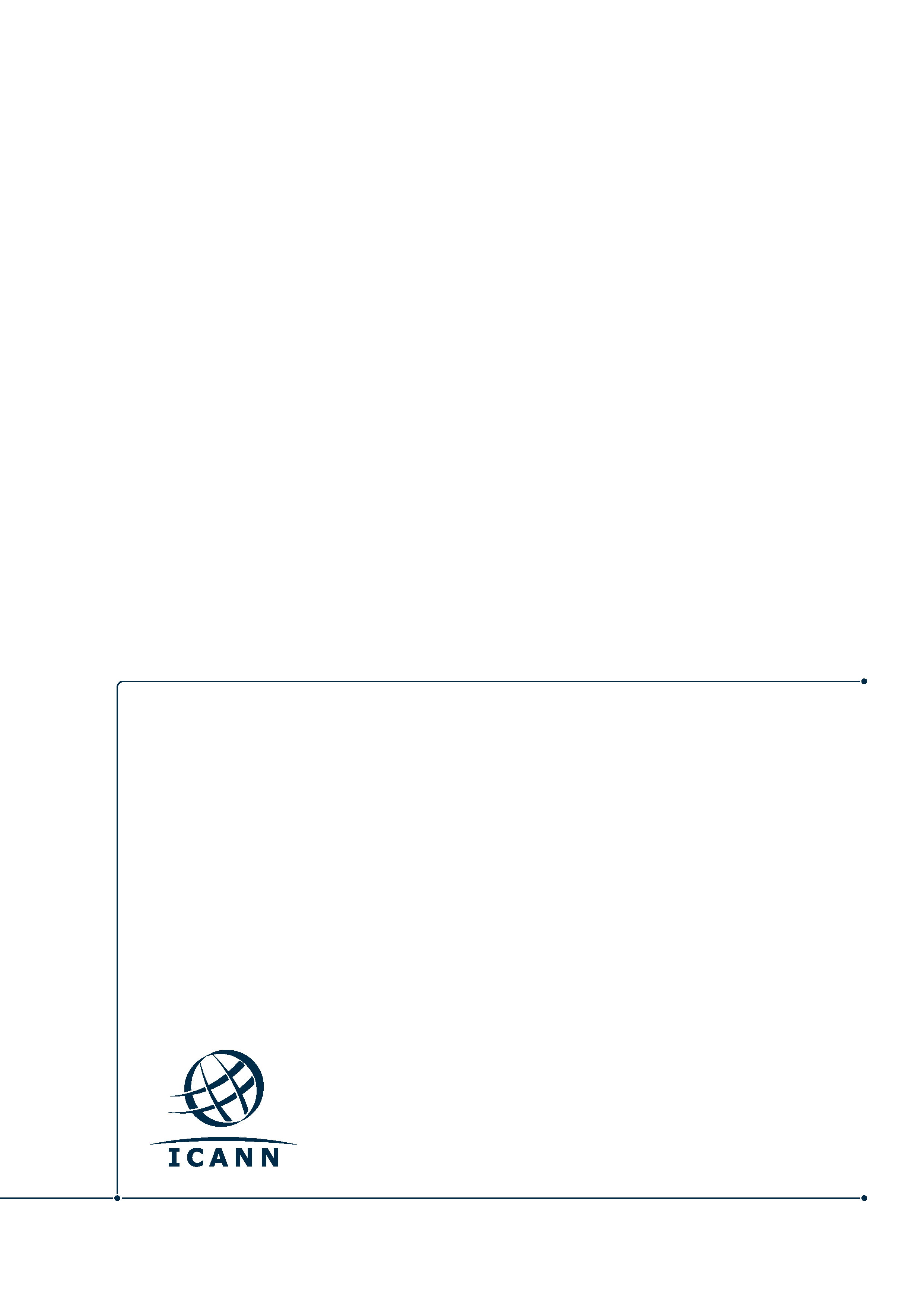 